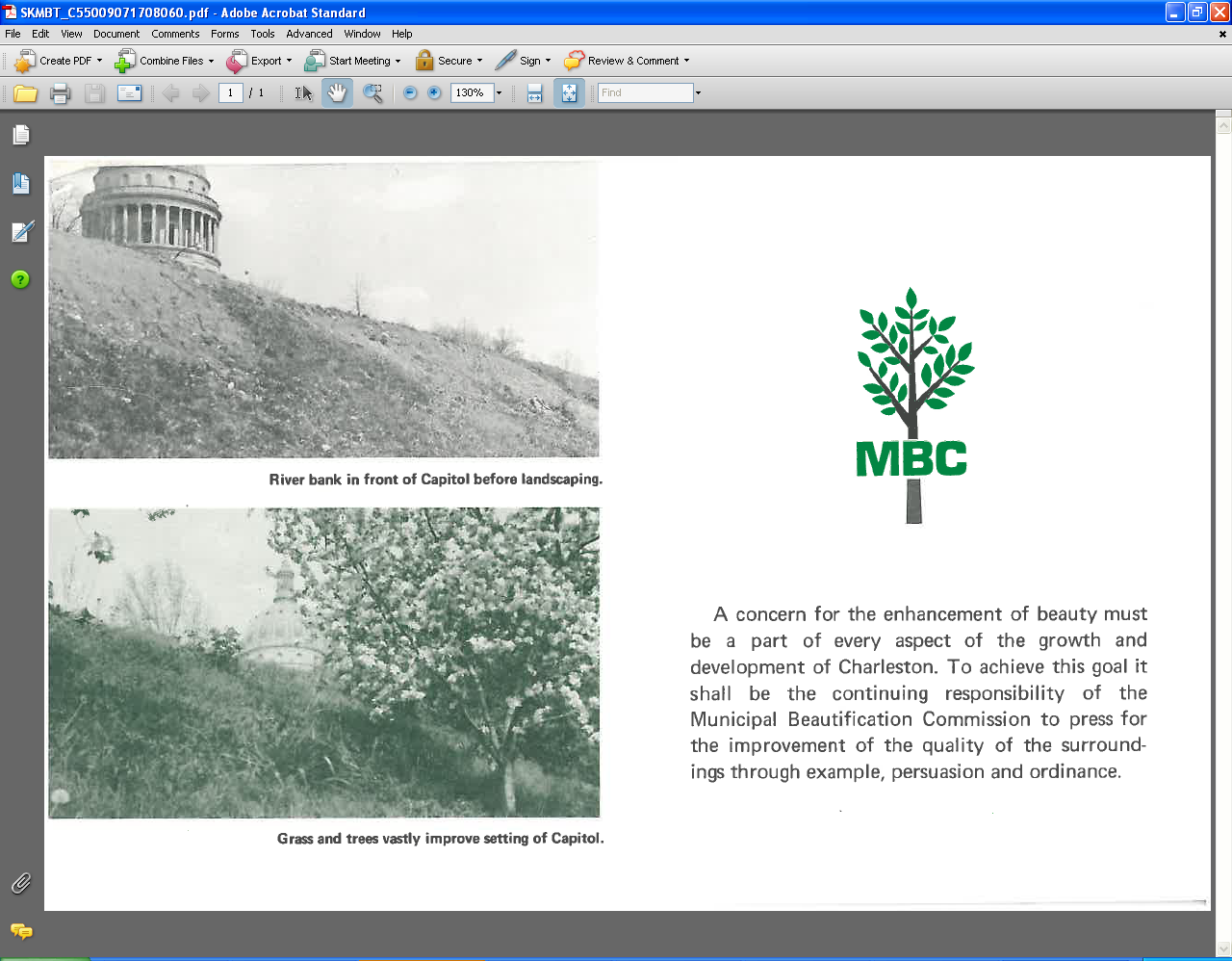 MUNICIPAL BEAUTIFICATION COMMISSION/TREE BOARDCSC CONFERENCE ROOM 1:00 PMPARKING BUILDING #1TUESDAY, MARCH 6, 2018AGENDACALL TO ORDER AND APPROVAL OF MINUTES OCTOBER 3, 2017TREE CONCERN 4501 VENABLE AVE. – PAULA DAVIDSONWAYFINDING REPORT DIRECTOR’S REPORT - MIKEADDITIONAL BUSINESSADJOURNMENTPlease attend, if possible. If you cannot be present, please telephone Public Grounds at 304-348-6458.